Life Cycle of a FrogLife Cycle of a Honey BeeLife Cycle of a Monarch ButterflyLife Cycle of a Sea Turtle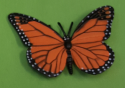 